Carbon Monoxide Detectors Saves LivesCarbon Monoxide (CO) also known as the “Silent Killer” is a highly poisonous gas thatif undetected can lead to serious illness including death. This gas is colorless, tasteless, and odorless. It is produced when fuels such as propane, gasoline, natural gas, heating oil or woods don’t burn completely in a fuel-burning appliance. You NEED a carbon monoxide detector in your home if you have a gas appliance, fireplace (wood or gas), gas heating system, gas water heater, or attached garage or carport. Having a CSA-approved carbon monoxide alarm is the ONLY way to protect your family.Ways to keep your family safe from Carbon Monoxide:Getting an annual inspection for all fuel-fired appliances in your home by a licensed professional.Installing a CO alarm on every level of your home, especially outside sleeping areas.Replace your CO alarms every 7-10 years depending on the brand. Alarms wear out!Symptoms of CO exposure include headaches, fatigue, nausea, vomiting, and dizziness. Symptoms are sometimes overlooked as early signs can resemble the flu without a fever. If any member of your family experiences these symptoms for no apparent reason seek medical help immediately.If you suspect carbon monoxide in your home, get everyone out of the house immediately and call the fire department.For more information:http://www.parachutecanada.org/injury-topics/item/smoke-alarms1http://safeathome.ca/http://www.fiprecan.ca/quick-facts-on-co/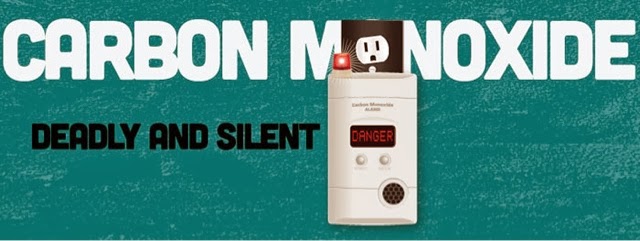 